日時：令和元年11月６日（水）14:00～16:15場所：黒部市民会館　101会議室（黒部市三日市2981）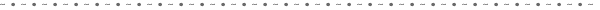 　　　　　　　　　　　日時：令和元年11月７日（木）14:00～16:15　　　　　　　　　　　場所：富山県高岡文化ホール　第２会議室	（高岡市中川園町13－１）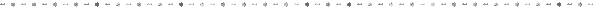 日時：令和元年11月８日（金）10:00～12:15　　　　　　　　　　  場所：富山県民会館　509号室	（富山市新総曲輪４－18）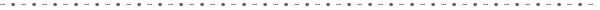               見守りで防ぐ！高齢者・障害者の消費者トラブル             ・最近の消費者トラブルの事例と対策　　　　　　 ・見守り活動のポイント　など　　　　　　　民生委員・児童委員、訪問介護員、介護職員、福祉推進員、	高齢者訪問活動員（老人クラブ連合会）、消費者行政担当職員、地域包括支援センター職員、 高齢者福祉又は障害者福祉に携わる者等　　　　　　　裏面申込書に必要事項をご記入の上、10月16日（水）まで〔必着〕に、　　　　　　 ＦＡＸ又は郵送で県民生活課へお申込みください。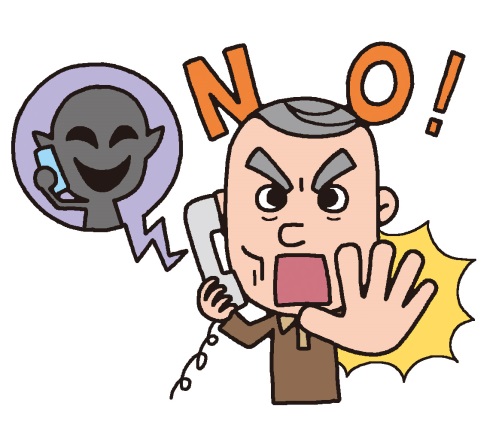 ＜注意事項＞・各会場の駐車場の台数には限りがございますので、なるべく公共交通機関での来場をお願いいたします。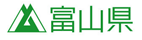 富山県生活環境文化部県民生活課（消費生活班）宛　ＦＡＸ：０７６－４４４－３４７７令和元年度高齢者・障害者消費生活見守り研修会受講申込書※職種は以下の８項目からお選びください。①民生委員・児童委員、②地域包括支援センター職員③高齢者訪問活動員(老人クラブ連合会)、④福祉推進員⑤消費者行政担当職員、⑥高齢者福祉関係者⑦障害者福祉関係者、⑧その他（職種をご記入ください）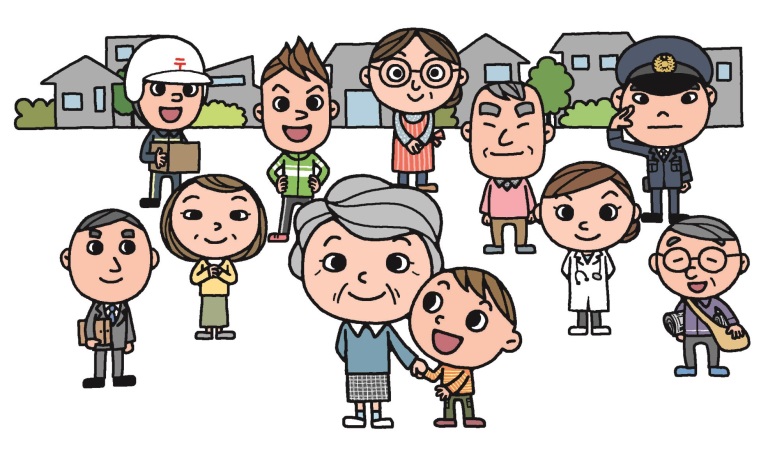 郵便番号住　　所〒〒〒（ふりがな）氏　　名電話番号所　　属職種※参加会場（○印を記入）黒部会場 11月６日（水）14:00～16:15高岡会場 11月７日（木）14:00～16:15富山会場 11月８日（金）10:00～12:15黒部会場 11月６日（水）14:00～16:15高岡会場 11月７日（木）14:00～16:15富山会場 11月８日（金）10:00～12:15黒部会場 11月６日（水）14:00～16:15高岡会場 11月７日（木）14:00～16:15富山会場 11月８日（金）10:00～12:15